03-162 ЗАЗ-968/968А "Запорожец" 4х2 2-дверный заднемоторный заднеприводный автомобиль, мест 4+40 кг, полный вес 1.11/1.16 тн, МеМ3-968/МеМ3-968А 40/45 лс, 118/123 км/час, ЗАЗ "Коммунар" г. Запорожье 1971/74-78/80 г.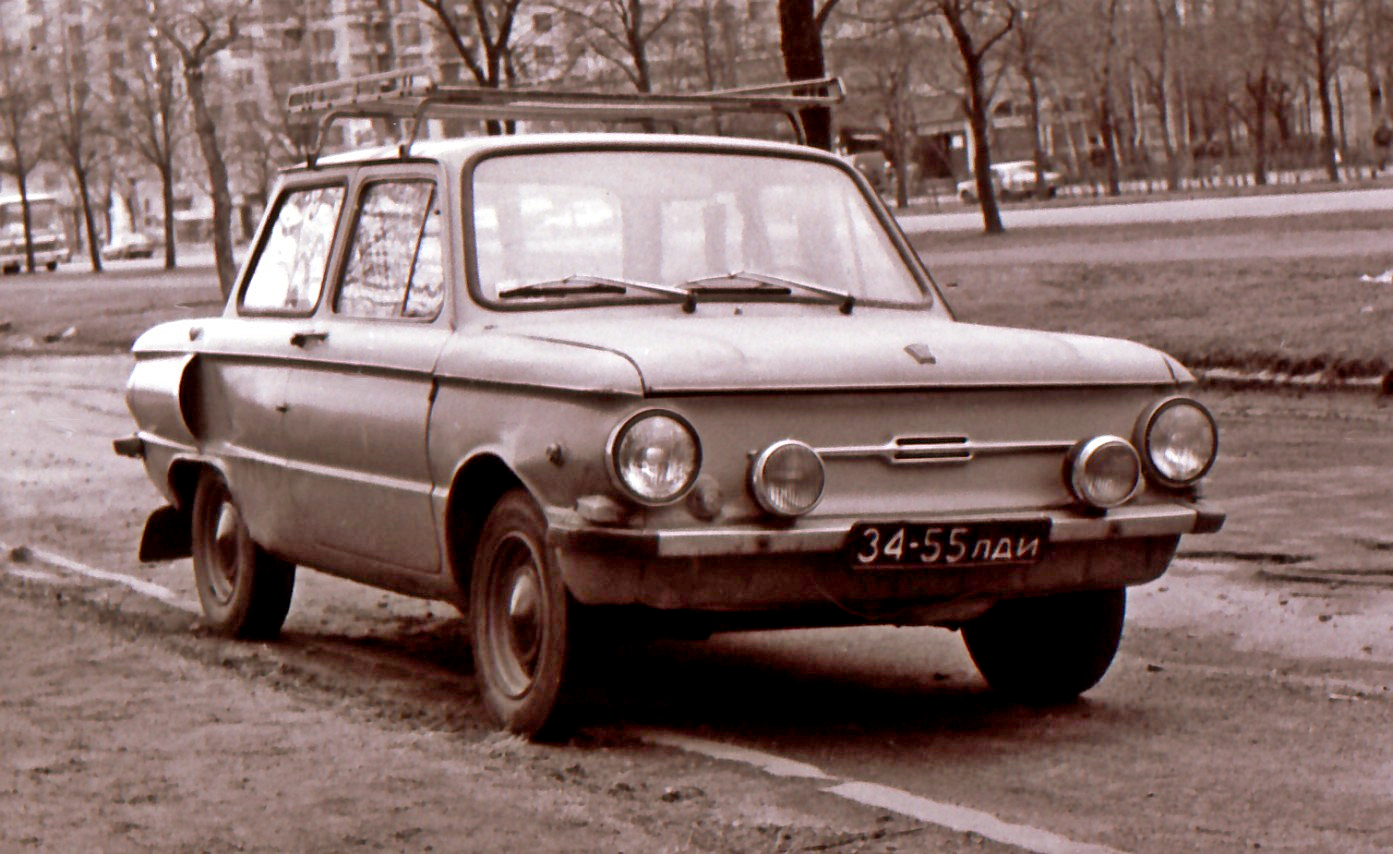 Спасибо неизвестному автору. Компиляция. Автомобили ЗАЗ-968 и ЗАЗ-968А относятся к третьему поколению легковых автомобилей  Запорожского автомобильного завода «Коммунар». Девятьсот-шестьдесят-восьмая была призвана сменить на конвейере в 1971 году предыдущую модель ЗАЗ-966, и отличалась от нее в основном новым, более современным оформлением кузова, а также улучшенной приборной панелью, передними тормозами с двумя рабочими цилиндрами на каждом колесе и измененной внешней светотехникой.  Однако, к 1973 году во всем мире ужесточились требования к пассивной безопасности автомобилей, что вынуждало производителей дорабатывать выпускаемую продукцию до приемлемого уровня, чтобы сохранить за собой рынки в требовательной Европе. В результате проведенных работ по модернизации автомобиля появился новый вариант - ЗАЗ-968А «Запорожец». От базовой модели он отличался травмобезопасным рулевым механизмом с энергопоглащающим элементом в рулевом валу, тормозами с раздельным приводом на передние и задние колеса, с сигнализатором выхода из строя каждого контура, ремнями безопасности, «мягкой» панелью приборов и замком зажигания с противоугонным механизмом. В результате внедренных новшеств ЗАЗ-968А, в первой половине 70-х годов успешно выдержал проверку на соответствие европейским требованиям по безопасности и выпускался серийно до 1980 года, поставляясь  как на внутренний, так и на внешний рынок, при этом более простой вариант ЗАЗ-968 также продолжал производиться, во все уменьшаемых количествах вплоть до 1978 года. Для своего времени ЗАЗ-968 и ЗАЗ-968А внешне выглядели вполне достойно: небольшой пропорциональный кузов со скромной, но разумной отделкой.  А вот внутри «Запорожец», не смотря на некоторые детали, унифицированные с «Жигулями»,  напоминал настоящую машину лишь отчасти. Для комфортного обитания четырех пассажиров в небольшом салоне места явно не хватало, поэтому длительные поездки в таком составе не рекомендовались. А вот для двух пассажиров места хватало вполне. Более того, в дальней дороге, сиденья в салоне можно было быстро трансформировать в спальные места, устроившись, таким образом, на ночлег. Неопытного водителя в «Запорожце» могли удивить некоторые органы управления, которые благодаря заднемоторной схеме находились не на своих привычных  местах.  Так ручка «подсоса» спряталась… между передними сиденьями, а рычажок замка капота за средней стойкой кузова. Много справедливых нареканий вызывал у автолюбителей автономный бензиновый  отопитель, который  работал из рук вон плохо. Ездить зимой, в мороз,  на «Запорожце»  крайне не приятно. А жарким летом возникала другая проблема – из-за недостаточного охлаждения двигатель машины был склонен к постоянному перегреву и тогда бензонасос машины отказывался прокачивать топливо. Машина глохла в самый неподходящий момент и выручала лишь смоченная холодной  водой тряпка, вовремя накинутая на упомянутый бензонасос для охлаждения.  Но были у V-образного четырехцилиндрового двигателя и свои преимущества перед другими – например, полнопоточный центробежный масляный фильтр хорошо справлялся со своими обязанностями и не нуждался в сменных фильтрующих элементах, а, следовательно, в дополнительных расходных материалах. Для поставки на экспорт были созданы специальные модификации ЗАЗ-968Э и ЗАЗ-968ЭГ, с экспортными двигателями МеМЗ-968А, с увеличенной степенью сжатия до 8,4, под более качественный бензин с более высоким октановым числом,  и соответственно с более высокой выдаваемой мощностью - 45 л.с. (33 кВт) при 4500 об/мин. Поступающим за рубеж машинам, вместо труднопроизносимого слова «Запорожец» сохранили звучное имя «Ялта», или как это писалось – Jalta. Основные внешние отличительные признаки экспортных машин – зеркало заднего вида установленное на переднем крыле, передние фары чешского производства, и задние катафоты установленные под самой крышкой капота (для внутреннего рынка катафоты устанавливали значительно ниже – над бампером). Цена:«Запорожец», пожалуй, был самым доступным легковым автомобилем за всю историю СССР. Новая машина в автомагазине стоила 3 500 рублей. Для сравнения, в те же года ВАЗ-2101 «Жигули» стоил 5 500 руб, а ВАЗ-2103 «Жигули» - 7 500 руб. Понятно, что за такие деньги рассчитывать на какие-либо удобства в автомобиле не приходилось, но свою утилитарную задачу по доставке пассажиров «из пункта А в пункт В» «Запорожцы» выполняли.  Модификации: Автомобили ЗАЗ-968 и ЗАЗ-968А продолжили развитие модельного ряда «Запорожцев» второго поколения, начатое 966-ой машиной. Их выпуск на Запорожском автомобильном заводе «Коммунар» пришелся  на 1971 - 1978 года для ЗАЗ-968 и на 1971-80 года для ЗАЗ-968А.  На их базе в основном создавались специальные версии легковых автомобилей для водителей инвалидов, так как значительная часть «Запорожцев» (до 30% от общего выпуска) всегда поступала в органы социального обеспечения и Советского комитета ветеранов войны и бесплатно или со значительными скидками распределялась между людей с различными дисфункциями. Такие машины всегда обозначались специальными знаками на ветровом и заднем стекле: сначала просто ограничительными знаками «60» с максимально разрешенной скоростью передвижения, потом красным треугольником с желтым фоном и вписанной черной буквой «Р», позже схематичным  черным треугольником на круглом желтом фоне. ЗАЗ-968Б «Запорожец» (1973-80 г.) и ЗАЗ-968АБ «Запорожец» (1975-80 г.) - специальная инвалидная версия для инвалидов, у которых ампутированы или повреждены ноги, но здоровые руки. Машина имеет ручной гидравлический привод включения сцепления, ручные приводы тормозов и дроссельной заслонки карбюратора (вместо педали газа).  ЗАЗ-968Б2 «Запорожец» (1973-79 г.)   и ЗАЗ-968АБ2 «Запорожец» (1974-79 г.)  - модификация для инвалидов,  у которых  повреждена одна правая нога, но здоровые руки. Эта машина имела ручной привод дроссельной заслонки карбюратора, вместо педали газа, ручной привод гидравлических тормозов и педаль для привода сцепления. ЗАЗ-968АБ4 «Запорожец» (1974-1980 г.г.)  - модификация для инвалидов,  у которых  повреждена одна левая нога, но здоровые руки. Машина оснащалась ручным гидравлическим приводом включения сцепления. ЗАЗ-968Р «Запорожец» (1973-80 г.) – самая сложная по управлению модификация, имеющая особые органы управления, рассчитанные на инвалидов, имеющих всего одну здоровую руку и одну ногу. Силовой агрегат на эту модификацию специально устанавливался малосильный (27 л.с) . Помимо этого машина имела электромагнитное сцепление и коробку передач от 40-сильного мотора, но без четвертой передачи.  Скорость машины была строго ограничена 60 км/ч по соображениям безопасности.  ЗАЗ-968АП  «Запорожец» - модель с кузовом пикап не предназначалась для массового использования в народном хозяйстве и производилась небольшими партиями только в качестве внутризаводского транспорта завода, но отдельные экземпляры получали государственную регистрацию и использовались как заводские «технички» при сопровождении новых моделей «Запорожцев» на испытаниях.  Техническая характеристика ЗАЗ-968А «Запорожец»:Число мест 4Вес автомобиля в снаряженном состоянии, кг:   без нагрузки: общий 840  с  нагрузкой  4  человека: общий 1160, на ось переднюю/заднюю 470/690    Дорожные  просветы, мм: под осью передней/задней     203/190Наименьший  радиус  поворота, м:   по колее переднего наружного колеса  5,5  внешний — по наиболее выступающей части 5,9          Максимальная скорость, км/час 118Контрольный расход топлива при скорости 80 км/час, л/100 км   6,2Тормозной путь со скорости 80 км/час, м  43,2  Марка, тип двигателя и число цилиндров     МеМЗ-968,  V-образный, карбюраторный, четырехтактный, 4-цилиндровый, воздушного охлаждения.Диаметр цилиндра, мм 76,0Ход поршня, мм. 66,0Литраж двигателя, л 1,197Степень сжатия 7,2Порядок работы цилиндров двигателя 1-3-4-2Максимальная мощность, л. с (кВт) 41,0 (30,2) при 4200-4400 об/минМаксимальный крутящий момент, кгс.м (Н.м) 7,6 (74,5) при 2700-2900 об/минКарбюратор  К-127Электрооборудование 12 вАккумуляторная батарея 6СТ-55Генератор  Г-502А      Реле-регулятор   РР-310-Б Стартер    СТ-354    Прерыватель - распределитель   Р-114Б     Свечи зажигания  А-23  Сцепление   Однодисковое, сухоеКоробка передач: механическая, 4-ступенчатая, с синхронизаторами на I, II, III и IV передачах.Передаточные числа: . I—3,8; II—2,12; III-1,409; IV – 0,964, задний ход — 4,156:Главная передача одинарная со спиральными зубьями    .   4,125 Размер шин   .6,15-13Тормоза:рабочий - барабанный, на все колеса с раздельным гидравлическим приводом и автомтической регулировкой зазоров.   стояночный - на задние колеса с механическим приводомРулевой механизм - глобоидальный червяк и 2-гребневый ролик, передаточное число 17     Подвеска:передняя - независимая, рычажно-торсионнаязадняя - независимая пружинная. 